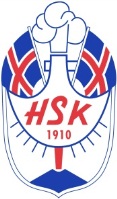 Héraðsmót í körfuknattleik 2012Minnibolti karla og kvennaMótið var haldið á  Flúðum 27. apríl 2012Föstudaginn 27. apríl fóru fram HSK mót í minnibolta drengja og stúlkna á Flúðum. Að þessu sinni fóru mótin fram á sama tíma og á sama stað en það hefur ekki verið reynt áður. Fjögur félög sendu lið til keppni og fór keppnin vel fram og mörg frábær tilþrif sáust á vellinum. Svo fór að lokum að Hrunamenn sigruðu báða flokka en keppnin var sérstaklega spennandi stúlkunum þar sem Hrunastelpur höfðu sigur á sameiginlegu liði Hamars og Þórs með minnsta mun eftir æsispennandi lokamínútur.LokastaðaMinnibolti drengja1. Hrunamenn 6. bekkur2. Hamar3. Þór4. Hrunamenn 3.-5. bekkur5. HeklaMinnibolti stúlkna1. Hrunamenn 6. bekkur2. Hamar/Þór3. Hrunamenn 4.-5. bekkur5. Hekla